Как поэтапно нарисовать щенка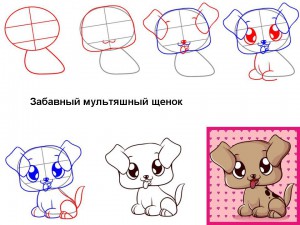 Ниже вы увидите таблицу с инструкциями в виде картинок. Я думаю, вам всё будет понятно без описания. Есть очень даже простые в рисовании щенки, но есть и посложнее. Начните с простых, и после нескольких «проб», вам будет понятен принцип, как рисовать щенка и посложнее.
 Лабрадора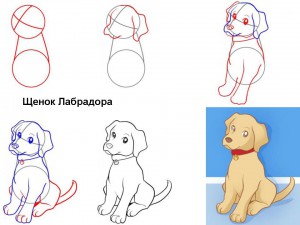 
 Сенбернара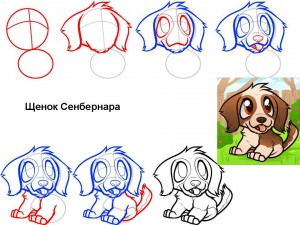 
Мультяшного 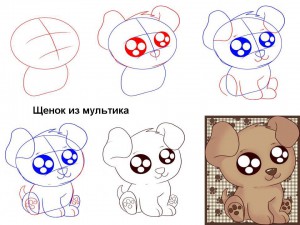 
 Терьера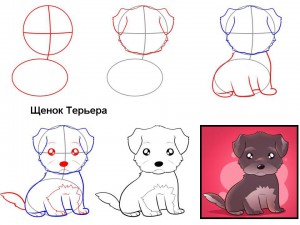 
Просто щенка
 Колли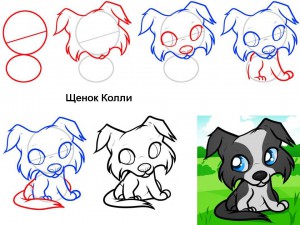 
 Боксёра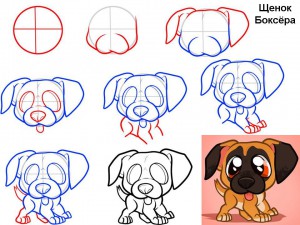 
 Немецкой овчарки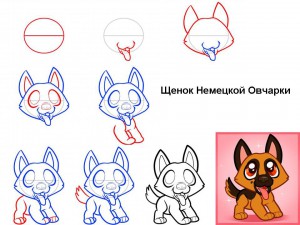 
Шпица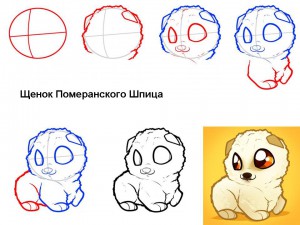 
 Чихуахуа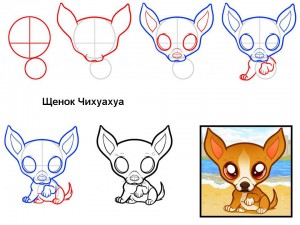 
Далматина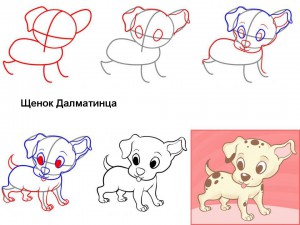 
 Спаниеля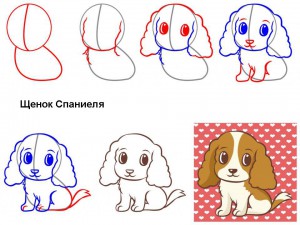 
 Бигля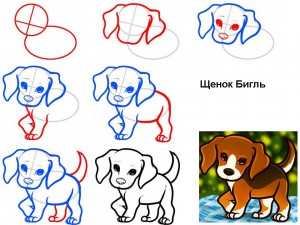 
 Пуделя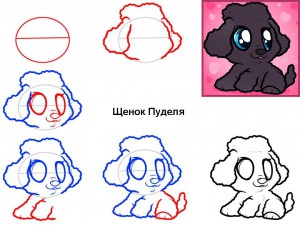 
 Ретривера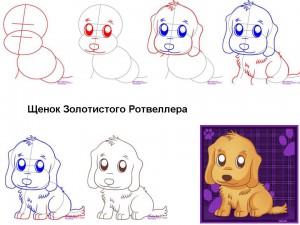 